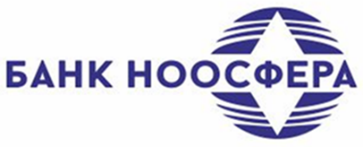 ДОГОВОР специального банковского счета должника№ _____г.___________	Город ____________________						«___» ______________20 ____ г.Акционерный коммерческий банк «НООСФЕРА» (акционерное общество), именуемый в дальнейшем «Банк» (лицензия Банка России № 2650), в лице_____________________, действующего на основании___________________  с одной стороны, и ___________________________, именуемое в дальнейшем «Клиент», в лице___________________________________________________________________, 	(наименование должности, фамилия, имя, отчество (при его наличии) уполномоченного представителя Клиента) действующего на основании ____________________________________________________________________, 	(Устава или доверенности (указывается номер и дата выдачи доверенности) и т.д.)с другой стороны, совместно именуемые «Стороны», заключили настоящий Договор о нижеследующем:1. Предмет 1.1. Банк открывает Клиенту специальный банковский  счет должника в валюте Российской Федерации, предназначенный для удовлетворения требований кредиторов за счет денежных средств, вырученных от реализации имущества должника в соответствии Федеральным Законом от 26.10.2002г. № 127-ФЗ «О несостоятельности (банкротстве)» и осуществляет расчетно-кассовое обслуживание в соответствии с Правилами, Тарифами Банка, составляющими единое целое договора специального банковского счета и принимаются сторонами как обязательные для исполнения. 1.1.1 Сведения о номере и валюте счета, открытого на основании настоящего договора: 2. Режим счета2.1. Банк зачисляет денежные средства, поступающие на Счет, открытый Клиенту согласно настоящему Договору, выполняет распоряжения Клиента о перечислении соответствующих сумм со Счета, проводит другие операции по Счету, предусмотренные для Счета данного вида законодательством и Договором банковского счета. Режим открываемого счета определяется Федеральным Законом от 26.10.2002г. № 127-ФЗ «О несостоятельности (банкротстве)» (в дальнейшем – «Закон о банкротстве»). При непредставлении Клиентом документов, подтверждающих обоснованность списания денежных средств со специального банковского счета, Банк имеет право не принимать к исполнению документы Клиента в соответствии с настоящим Договором.2.2. Перечень услуг Банка по расчетно-кассовому обслуживанию, условия и размер вознаграждения Банку за оказываемые по настоящему Договору услуги указаны в Тарифах Банка.2.3. Оплата вознаграждения Банка за совершение операций по открытию, ведению настоящего банковского счета осуществляется Клиентом. Оплата услуг Банка производится в безналичном/наличном порядке путем зачисления Клиентом денежных средств на соответствующий доходный счет Банка. Списание денежных средств в виде вознаграждения Банка со счета, открытого в рамках настоящего договора не допускается.2.4. Клиент предоставляет Банку право без его распоряжения списывать денежные средства в оплату услуг Банка по настоящему договору со Счета № ________________________, отрытого в Банке.3. Признаваемые обстоятельства3.1.Подписывая настоящий Договор Клиент соглашается с объявленными Банком условиями расчетно-кассового обслуживания, установленными Правилами и Тарифами, актуальность которых подтверждается фактом размещения действующих редакций в операционных залах Банка (Филиалов) и/или на интернет-сайте Банка (www.noosferabank.ru). 3.2. Стороны Договора согласились с тем, что ознакомление с Правилами и Тарифами осуществляется Клиентом самостоятельно с использованием вышеуказанных ресурсов.  3.3. Клиент обязуется своевременно предоставлять Банку информацию и сведения, необходимые для исполнения договора банковского счета, в соответствии с настоящим Договором и требованиями законодательства РФ в целях контроля Банка за соответствием проводимых Клиентом расчетно-кассовых операций.3.4. Клиент обязуется соблюдать предусмотренные действующим законодательством, настоящим Договором условия распоряжения денежными средствами, находящимися на Счете, совершать операции с денежными средствами, не противоречащие законодательству и настоящему Договору. 3.5. Клиент обязуется своевременно оплачивать банковские услуги по Тарифам и в порядке, предусмотренном Правилами, действующими на момент оказания соответствующих услуг, добросовестно исполнять условия договора. 3.6. Банк не начисляет и не выплачивает проценты на остатки денежных средств по Счету Клиента.3.7. В случае отсутствия у Клиента основного расчетного счета в АКБ «НООСФЕРА» (АО), позволяющего производить списание денежного вознаграждения Банка в порядке, установленном Правилами, оплата Клиентом услуг Банка, вытекающих из настоящего Договора, производится на основании счета, выставленного Банком, в течение 3 (трех) рабочих дней со дня его получения Клиентом. Счет направляется Клиенту по электронной почте с досылкой оригинала на бумажном носителе по адресам, указанным в реквизитах. Счет считается полученным Клиентом при получении сотрудником Банка электронного уведомления о прочтении электронного сообщения с прикрепленным счетом.3.7.1. В целях обеспечения исполнения обязательств по настоящему Договору, Клиент обязуется дать распоряжение банку, в котором открыт основной счет Клиента, о списании денежных средств с основного счета Клиента по требованиям Банка. Копия соответствующего распоряжения либо соглашения, заключенного между Клиентом и банком, обслуживающим основной счет Клиента, предоставляется в Банк в течение 5 (пяти) рабочих дней со дня заключения настоящего Договора.3.8. Банк не несет ответственности перед получателем(ями) денежных средств в случае непредставления/несвоевременного представления Клиентом в Банк  распоряжения о списании денежных средств для погашения требований кредиторов или уполномоченного органа, которые в соответствии с законодательством Российской Федерации могут быть удовлетворены только в денежной форме, а также в случае непредставления Клиентом в Банк документов, необходимых для подтверждения целевого использования денежных средств, находящихся на специальном банковском счете. 3.9. Срок действия Договора не ограничен. При расторжении Договора остаток денежных средств перечисляется на другой счет Клиента.3.10. Клиенту устанавливается операционное время, установленное для операционного обслуживания на территории _____________________.  4. Прочее4.1. Способ связи Клиента с Банком:4.2. Дополнительный способ связи Банка с Клиентом:4.3. Настоящий Договор является договором присоединения к Правилам расчетно-кассового обслуживания юридических лиц, индивидуальных предпринимателей, физических лиц, занимающихся в установленном законодательством Российской Федерации порядке частной практикой, АКБ «НООСФЕРА» (АО) и заключается в порядке, установленном ст. 428 ГК РФ. Договор составлен в двух экземплярах по одному для каждой из Сторон. Договор вступает в силу с даты его подписания Сторонами.5. АДРЕСА И РЕКВИЗИТЫ СТОРОН№вид Счетавалюта№вид СчетавалютаВАРИАНТ № 1:2.1.1. На счет, открытый в соответствии с настоящим Договором, зачисляются денежные средства, полученные от реализации залогового имущества должника в соответствии со статьей 138 Закона о банкротстве.      2.1.2. Списание денежных средств со счета, открытого на основании  настоящего Договора,  производится  в соответствии с Законом о банкротстве для удовлетворения требований кредиторов первой и второй очереди, а также для погашения судебных расходов, расходов по выплате вознаграждения арбитражным управляющим и оплате услуг лиц, привлеченных арбитражным управляющим в целях обеспечения исполнения возложенных на него обязанностей за счет денежных средств, вырученных от реализации предмета залога, в соответствии со ст. 138 Закона о банкротстве.2.1.3. Основанием для перечисления денежных средств является распоряжение Клиента, данное в целях удовлетворения требований кредиторов с учетом особенностей, предусмотренных статьей 134, статьей 138 Закона о банкротстве. Обоснованность перечисления денежных средств со специального банковского счета подтверждается предоставлением Клиентом в Банк соответствующих документов или их надлежащим образом заверенных копий.   ВАРИАНТ № 2:2.1.1. На счет, открытый в соответствии с настоящим Договором, зачисляются денежные средства, составляющие ипотечное покрытие и поступающие в ходе конкурсного производства во исполнение обязательств, права требования по которым составляют ипотечное покрытие, а также поступающие в ходе реализации ипотечного покрытия в соответствии со статьей 133 Закона о банкротстве. 2.1.2. На основании заявления должника в соответствии с настоящим Договором в случае, если должник осуществлял несколько эмиссий облигаций с различным ипотечным покрытием, Банк может открыть специальный ипотечный счет для каждого ипотечного покрытия.2.1.3. Списание денежных средств со счета, открытого на основании настоящего Договора, производится в соответствии с Законом о банкротстве для выплаты кредиторам - владельцам облигаций с соответствующим ипотечным покрытием, а также оплаты текущих обязательств, связанных с реализацией ипотечного покрытия. 2.1.4. Основанием для перечисления денежных средств является распоряжение Клиента, данное в целях удовлетворения требований кредиторов. Обоснованность перечисления денежных средств со специального банковского счета подтверждается предоставлением Клиентом в Банк соответствующих документов или их надлежащим образом заверенных копий.  ВАРИАНТ №3:2.1.1. На счет, открытый в соответствии с настоящим Договором, зачисляются денежные средства лиц, имеющих намерение удовлетворить требования кредиторов к должнику в полном объеме в соответствии со статьей 113 Закона о банкротстве. 2.1.2. Специальный счет должника открывается на основании определения Арбитражного суда _____________от «____»______________20__г. об удовлетворении заявления о намерении погасить требования кредиторов по делу о банкротстве № ____________. 2.1.3. Настоящий специальный банковский счет должника предназначен только для удовлетворения требований кредиторов, включенных в реестр требований кредиторов, в соответствии с настоящей статьей.2.1.4. Списание денежных средств со счета производится по распоряжению арбитражного управляющего только в целях удовлетворения требований кредиторов, включенных в реестр требований кредиторов, и не могут списываться по иным обязательствам должника (в том числе по его текущим обязательствам) или внешнего управляющего либо осуществляющих удовлетворение требований кредиторов третьего лица или третьих лиц на основании судебного акта, указанного в пункте 2.1.2 настоящего Договора в пользу следующих кредиторов:1)_______________2)_______________.2.1.5. На находящиеся на специальном банковском счете должника средства не может быть обращено взыскание по иным обязательствам должника или арбитражного управляющего либо осуществляющих удовлетворение требований кредиторов третьего лица или третьих лиц.ВАРИАНТ №4:2.1.1. На счет, открытый в соответствии с настоящим Договором, зачисляются денежные средства, причитающиеся должнику в соответствии с соглашением об отступном, согласно ст. 142.1 Закона о банкротстве. 2.1.2. Списание денежных средств со счета, открытого на основании настоящего Договора, производится  в соответствии с Законом о банкротстве для удовлетворения требований кредиторов или уполномоченного органа, которые в соответствии с законодательством Российской Федерации могут быть удовлетворены только в денежной форме. Денежные средства не могут списываться по иным обязательствам Клиента, в том числе по его текущим обязательствам; 2.1.3. Основанием для перечисления денежных средств является распоряжение Клиента, данное в целях удовлетворения требований кредиторов с учетом особенностей, предусмотренных статьей 134 Закона о банкротстве. Обоснованность перечисления денежных средств со специального банковского счета подтверждается предоставлением Клиентом в Банк соответствующих документов или их надлежащим образом заверенных копий.ВАРИАНТ №5:2.1.1. На счет, открытый в соответствии с настоящим Договором, зачисляются денежные средства для погашения требований о возврате задатков, а также для перечисления суммы задатка на основной счет Клиента, открытый в Банке, в случае заключения внесшим его лицом договора купли-продажи имущества Клиента или наличия иных оснований для оставления задатка за Клиентом. 2.1.2. Режим Счета устанавливается в соответствии с Федеральным законом от  г. №127-ФЗ «О несостоятельности (банкротстве)», п. 40.2 Постановления Пленума ВАС РФ от 23.07.2009 N 60 «О некоторых вопросах, связанных с принятием Федерального закона от 30.12.2008 N 296-ФЗ "О внесении изменений в Федеральный закон "О несостоятельности (банкротстве)». 2.1.3. Основанием для перечисления денежных средств является распоряжение Клиента, данное в целях, обусловленных настоящим договором. Обоснованность перечисления денежных средств со специального банковского счета подтверждается предоставлением Клиентом в Банк соответствующих документов или их надлежащим образом заверенных копий.2.1.4. Денежные средства не могут списываться по иным обязательствам Клиента, в том числе по его текущим обязательствам.ВАРИАНТ №6:2.1.1. На счет, открытый в соответствии с настоящим Договором, зачисляются денежные средства, подлежащие резервированию в качестве суммы процентов по вознаграждению конкурсного управляющего, подлежащие выплате в соответствии со статьей 20.6 Закона о банкротстве. 2.1.2. Списание денежных средств со счета, открытого на основании настоящего Договора, производится в соответствии с Законом о банкротстве по окончанию расчетов с кредиторами. 2.1.3. Основанием для перечисления денежных средств является распоряжение Клиента, данное с учетом особенностей, предусмотренных статьей 142 Закона о банкротстве. Обоснованность перечисления денежных средств со специального банковского счета подтверждается предоставлением Клиентом в Банк соответствующих документов или их надлежащим образом заверенных копий.2.1.4. Денежные средства не могут списываться по иным обязательствам Клиента, в том числе по его текущим обязательствам.Телефон:_______________Электронная почта:_________________Персональный менеджер:________________Система дистанционного банковского обслуживания.Телефон:_______________Электронная почта:_________________Система дистанционного банковского обслуживания.БАНК	АКБ «НООСФЕРА» (АО)Адрес: 649000, Республика Алтай, г. Горно-Алтайск,Коммунистический пр-т, д. 26                                                 ОГРН 1020400000059ИНН 0411006129 КПП 041101001к/с 30101810100000000718                          в Отделение НБ РА г. Горно-АлтайскаБИК 048405718Операционный (Дополнительный)  офис «______________» АКБ «НООСФЕРА» (АО)Адрес: Телефон: Адрес электронной почты: ____________________________________(наименование должности уполномоченного лица Банка)______________________/ _____________/                (Подпись)                                 (Инициалы и фамилия)М.П.                                                                                                                                                             КЛИЕНТ_________________________________________( наименование Клиента)Адрес места нахождения: Почтовый адрес: ИНН:КПП:ОГРН/ОГРНИП:Телефон: Адрес электронной почты: __________________________________(наименование должности уполномоченного лица)______________________ /_______________/                (Подпись)                                 (Инициалы и фамилия)М.П.                                                                                                                                                           